Coral Gables SHS Key Club 2019-2020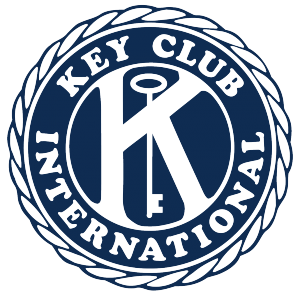 FRESHMEN REPRESENTATIVE APPLICATIONNAME:_________________________________________________________________________PHONE NUMBER: _________________________________________________________________EMAIL:_________________________________________________________________________GPA:________________________    STUDENT ID NUMBER: ________________________________ODD LUNCH (CIRCLE ONE): 1ST 2ND EVEN LUNCH (CIRCLE ONE) 1ST 2ND SCHEDULE:PERIOD SUBJECTTEACHER1.2.3.4.5.6.7.8.